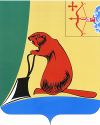 КОНТРОЛЬНО-СЧЕТНАЯ КОМИССИЯТужинского муниципального районаАКТНа основании плана работы  Контрольно-счетной комиссии Тужинского муниципального района на 2018 год, утверждённого распоряжением председателя Контрольно-счетной комиссии от 20.12.2017 №3, председателем Контрольно-счётной комиссии Таймаровым А.С.  проведена проверка отдельных вопросов финансово-хозяйственной деятельности  Тужинского муниципального унитарного предприятия «Коммунальщик» за 2016-2017 год и 9 месяцев 2018 года.Проверка начата:  15.11.2018Окончена: 07.12.2018Проверкой установлено:Тужинское муниципальное унитарное предприятие «Коммунальщик» (далее – Предприятие), осуществляет свою деятельность на основании Устава,  утверждённого распоряжением главы администрации Тужинского городского поселения (далее – Администрация) от 26.02.2006 № 37.Учредителем Предприятия является муниципальное образование Тужинское городское поселение в лице администрации Тужинского городского поселения (пункт 1.2. Устава). Местонахождение:  Кировская область, пгт Тужа, ул. Береговая, д.11 а. (пункт 1.5. Устава).Почтовый адрес: 612200, Кировская область, Тужинский район, пгт Тужа, ул. Береговая, д. 11 А (пункт 1.6. Устава).В своей деятельности Предприятие руководствуется действующим законодательством, нормативно правовыми актами органов местного самоуправления, Уставом. Уставный фонд Предприятия   составляет 127 359,38 рублей  (пункт 4.8. Устава). Уставный фонд Предприятия составляют переданные ему учредителем основные и оборотные средства.Предприятие  создано с целью качественного обслуживания объектов жилищного и коммунального хозяйства, соцкультбыта, инженерных сетей и сооружений, объектов водоснабжения, очистных сооружений благоустройства, выполнения работ по содержанию в надлежащем состоянии закреплённого за ним жилищного фонда по договору с Администрацией.Предметом деятельности Предприятия являются (пункт 2.2. Устава):-выполнение работ по содержанию в надлежащем состоянии закреплённого за ним жилищного фонда, объектов соцкультбыта, инженерных сетей и сооружений, объектов водоснабжения, благоустройства;-выполнение работ по текущему и капитальному ремонту жилого фонда;-выполнение работ по профилактике аварийных ситуаций в закреплённом жилом фонде и ликвидации последствий аварий;-эксплуатация и ремонт сетей и инженерных сооружений;-оказание услуг нанимателям жилых помещений и арендаторам по ремонту внутридомовых сетей, в том числе дополнительных платных согласно утверждённому перечню;-благоустройство и ремонт закреплённой за Предприятием территории;-выполнение других видов работ и услуг по договорам;-обеспечение рационального использования материальных, трудовых и финансовых ресурсов. Совершенствование форм и методов управления и хозяйствования, осуществление развития и реконструкции материальной базы;-производство сельскохозяйственных работ;-деятельность по организации конференций и выставок, в том числе ярмарок.Предприятие является юридическим лицом, имеет самостоятельный бухгалтерский баланс, круглую печать, содержащую полное фирменное наименование и указание места нахождения Предприятия, штампы, бланки.Предприятие имеет муниципальное имущество, закреплённое за ним на праве хозяйственного ведения, самостоятельно осуществляет свою деятельность, распоряжается полученными доходами и прибылью, оставшейся в его распоряжении после уплаты налогов, других обязательных платежей и отчислений собственнику. Имеет право создавать фонд накопления, фонд потребления, резервный и другие фонды (пункт 5.3. Устава).Предприятие включено в Единый государственный реестр                                                                                                                                                                                                                                                                                                                                                                                                                                                                                                                                                                                                                                                                                                                                                                                                                                                                                                                                                                                                                                                                                                                                                                                                                                                                                                                                                                                                                                                                                                                                                                                                                                                                                                                                                                                                                                                                                                                                                                                                                                                                                                                                                                                                                                                                                                                                                                                                                                                                                                                                                                                                                                                                                                                                                                                                                                                                                                                                                                                                                                    юридических лиц (ЕГРЮЛ) 19.05.2004 года, с присвоением основного государственного регистрационного номера (ОГРН) 1044304500756 (свидетельство серии 43 № 002352787).Предприятие поставлено на учёт в Межрайонной инспекции Федеральной налоговой службы России № 5 по Кировской области 19.05.2004 года с присвоением идентификационного номера налогоплательщика (ИНН) 4332002584 с кодом причины постановки на учёт (КПП) № 433201001 (свидетельство серии 43 № 002352708).Сведения о видах экономической деятельности по Общероссийскому классификатору видов экономической деятельности (ОКВЭД):Основной:35.30.14 – производство пара и горячей воды (тепловой энергии) котельнымиПрочие виды деятельности по ОКВЭД:37.00– сбор и обработка сточных вод;38.11 – сбор неопасных отходов;38.2 – обработка и утилизация отходов;36.00.1 – забор и очистка воды для питьевых и промышленных нужд;42.21 – строительство инженерных коммуникаций для водоснабжения и водоотведения, газоснабжения;43.12.3 – производство земляных работ;81.29.9 – деятельность по чистке и уборке прочая, не включённая в другие группировки;68.32.1 – управление эксплуатацией жилого фонда за вознаграждение или на договорной основе.В соответствии с требованиями Федерального закона от 04.05.2011 г № 99-ФЗ «О лицензировании отдельных видов деятельности», Предприятие имеет лицензии:1. КИР 90136 ВЭ от 12.05.2015 года -  на пользование недрами (добыча подземных вод в целях питьевого, хозяйственно – бытового водоснабжения)  в с. Караванное, выданная Департаментом экологии и природопользования Кировской области. Срок действия лицензии по 12.05.2040 года;2. КИР 90137 ВЭ от 12.05.2015 года -  на пользование недрами (добыча подземных вод в целях питьевого, хозяйственно – бытового водоснабжения)  в пгт Тужа, выданная Департаментом экологии и природопользования Кировской области. Срок действия лицензии по 12.05.2040 года;3. КИР 90197 ВЭ от 12.05.2015 года -  на пользование недрами (добыча подземных вод в целях питьевого и хозяйственно – бытового водоснабжения)  в д. Покста, выданная Министерством охраны окружающей среды Кировской области. Срок действия лицензии по 12.05.2040 года;4. КИР 90135 ВЭ от 12.05.2015 года -  на пользование недрами (добыча подземных вод в целях питьевого, хозяйственно – бытового водоснабжения)  в д. Коврижата, выданная Департаментом экологии и природопользования Кировской области. Срок действия лицензии по 12.05.2040 года;5. КИР 90505 ВЭ от 07.06.2018 года -  на пользование недрами (добыча подземных вод в целях питьевого и хозяйственно – бытового водоснабжения)  в пгт Тужа, выданная Министерством охраны окружающей среды Кировской области. Срок действия лицензии по 06.07.2043 года;6. КИР 90506 ВЭ от 07.06.2018 года -  на пользование недрами (добыча подземных вод в целях питьевого и хозяйственно – бытового водоснабжения)  в пгт Тужа, выданная Министерством охраны окружающей среды Кировской области. Срок действия лицензии по 06.07.2043 года;7. КИР 01925 ВР от 31.08.2018 года -  на пользование недрами (геологическое изучение в целях поисков и оценки подземных вод и их добычи)  в пгт Тужа, выданная Министерством охраны окружающей среды Кировской области. Срок действия лицензии по 06.07.2043 года;8. 43 № 00112 от 20.06.2016 года на деятельность по сбору, транспортированию, обработке, утилизации, обезвреживанию, размещению отходов 1-4 классов опасности, выданная Управлением Росприроднадзора по Кировской области. Срок действия лицензии – бессрочно.У Предприятия имеется разрешение № 33-17 от 17.05.2016 года, выданное Министерством охраны окружающей среды Кировской области, на выброс вредных (загрязняющих) веществ в атмосферный воздух стационарными источниками, расположенными на промплощадках:котельная № 1 – «Средняя школа», ул. Фокина;котельная № 2 – «Центральная», ул. Невского;котельная № 3 – «ЦРБ», ул. Набережная;котельная № 4 – «Спорткомплекс», пер. Южный;котельная № 6 – детсад «Сказка», ул. Советская;котельная № 7 – «Мировой суд», ул. Свободы, 14;котельная № 8 – производственная база, ул. Береговая, 11а.Срок действия разрешения по 09.01.2021 года.Постановлением главы Администрации от 05.11.2008 года № 23 на должность директора Предприятия назначен Колосов Виталий Васильевич.В соответствии с распоряжением главы Тужинского городского поселения от 26.12.2013 № 5 с ним заключён срочный трудовой договор от 31.12.2013 года, со сроком действия с 01.01.2014 по 31.12.2018 года.Между  Предприятием и АО «Россельхозбанк» заключён договор от 03.11. 2009 № 022-15-46/447  на использование документов в электронной форме, подписанных электронной подписью.АО «Россельхозбанк» и Предприятие ведут обмен документов в электронной форме, подписанных электронной подписью с помощью программного обеспечения системы «Интернет – Клиент».Сертификаты ключа на право электронной подписи на Предприятии имеются у директора Колосова В.В. и главного бухгалтера Залешиной Н.Н.У Предприятия с 28.07.2009 года открыт расчётный счёт № 40702810322160000026 в дополнительном офисе Кировского регионального филиала АО «Россельхозбанк».Проверка отдельных вопросов финансово-хозяйственной деятельности.В соответствии с пунктом 12, части 1, статьи 20 Федерального закона № 161 ФЗ от 14.11.2002 года собственник имущества унитарного предприятия в отношении указанного предприятия:определяет порядок составления, утверждения и установления показателей планов финансово-хозяйственной деятельности унитарного предприятия;утверждает показатели экономической эффективности деятельности унитарного предприятия и контролирует их выполнение.Предприятие в 2015 году составляло финансовый план с указанием: доходов и расходов, прибыли (убытков), распределения балансовой прибыли, объёмов предоставляемых услуг и финансирования из бюджета Тужинского городского поселения на благоустройство, капитальный ремонт: жилья, водопроводных и тепловых сетей.Финансовый план утверждён директором Предприятия, согласован с главой Администрации.Постановлением Администрации от 09.02.2017 № 10 утверждён Порядок составления, утверждения и установления показателей планов (программ) финансово-хозяйственной деятельности муниципальных унитарных предприятий Тужинского городского поселения (далее – Порядок). Проверке представлен План  финансово-хозяйственной деятельности (далее – план ФХД) на 2017 год, утверждённый директором Предприятия 14.12.2016 года.В нарушение пункта 12 части 1 статьи 20 Федерального закона № 161 – ФЗ от 14.11.2002 года «О государственных и муниципальных унитарных предприятиях» показатели плана ФХД не утверждены собственником имущества, которым является Тужинское городское поселение.План ФХД на 2018 год согласован с главой Администрации. Достоверность плана ФХД на 2018 год вызывает большое сомнение. По фонду заработной платы в целом по Предприятию планировался рост на 0,9 % по сравнению с ожидаемыми результатами 2017 года, а по административно-управленческому персоналу снижение на 4,7 %.  В то же время планировался убыток в размере 1 638 тыс. рублей, что на 1 095 тыс. рублей, или в 3 раза больше ожидаемого убытка 2017 года.Ожидаемый убыток Предприятия в 2017 году,  по плану ФХД, составленному в конце 2017 года – 543 тыс. рублей. Фактический убыток за 2017 год – 1 257 тыс. рублей, что говорит о некачественном планировании на Предприятии.В планах ФХД, показателях мониторинга финансово-хозяйственной деятельности Предприятия  допущено искажение показателей численности ИТР на Предприятии. Указано – 7 человек, фактически численность ИТР составляет – 6 человек.  Постановлением Администрации от 27.11.2013 № 160 утверждён Порядок осуществления ежеквартального мониторинга финансово-хозяйственной деятельности муниципальных унитарных предприятий муниципального образования Тужинское городское поселение Тужинского района Кировской области (далее – Порядок мониторинга). В соответствии с пунктом 2.1. Порядка мониторинга  в срок до 25 числа месяца, следующего за отчётным кварталом, руководитель Предприятия представляет в Администрацию показатели финансово- хозяйственной деятельности Предприятия, бухгалтерский баланс, отчёт руководителя Предприятия о финансово – хозяйственной деятельности Предприятия по итогам за квартал.В соответствии с пунктом 7.1. Устава Предприятия «Сведения о результатах финансово – хозяйственной деятельности Предприятие предоставляет в Администрацию в срок не позднее 30 дней после окончания квартала».В нарушение пункта 2.1. Порядка мониторинга, пункта 7.1. Устава Предприятия, в Администрацию не предоставлялись сведения о финансово-хозяйственной деятельности Предприятия по итогам работы за 1,2,3 квартал 2016,2017 годов.Пункт 2.1. Порядка мониторинга не соответствует пункту 7.1. Устава Предприятия в части сроков представления отчётности.   Финансовые ресурсы Предприятия формируются за счёт выручки от реализации работ, оказания услуг по:-водоснабжению;-водоотведению;-теплоснабжению;-саночистке (обработка и утилизация отходов);-прочих доходов;-внереализационных доходов.Прочие доходы Предприятия – доходы от выполнения работ по благоустройству посёлка, выполнения работ по содержанию в надлежащем состоянии закреплённого за ним жилищного фонда по договорам с Администрацией.Внереализационные доходы Предприятия  – проценты по начислению коммунальных платежей по реестрам на льготы от управления социальной защиты населения, доходы от продажи материалов, сдачи металлолома.В доходах Предприятия (2017 год) наибольший удельный вес составляют: -теплоснабжение – 59,6 %;-водоснабжение – 17,9 %;-прочие – 8,8 %;-водоотведение – 6,8 %;-саночистка – 6,6 %.Финансовые результаты работы Предприятия (доходы, расходы, прибыль, убыток), в разрезе видов деятельности  показаны в таблице № 1.Для более полного анализа  взят период 2015-2017 годов. Таблица № 1  (тыс. рублей)При анализе работы основной отрасли Предприятия (теплоснабжение) необходимо отметить ежегодный рост доходов, опережающий рост расходов на 1 %, что позволило снизить убыток на 43 тыс. рублей.По водоснабжению рост расходов (+14 %) превышает на 5,7 % рост доходов Предприятия, что является причиной снижения прибыли на одну треть, по сравнению с 2015 годом, или на 120 тыс. рублей.По водоотведению снижаются доходы и расходы. В данной отрасли снижение доходов значительно опережает уменьшение расходов. Доходы снизились на 13,6 %, или на 193 тыс. рублей, расходы соответственно на 0,2 %, или на 3 тыс. рублей. Всё это привело к увеличению убытков на 190 тыс. рублей.Аналогичная ситуация с саночисткой, где доходы снизились на 132 тыс. рублей, а расходы -  на 29 тыс. рублей. В результате прибыль уменьшилась на 103 тыс. рублей.Положительная динамика в финансовых результатах наблюдается по прочим доходам. При снижении доходов на 716 тыс. рублей, или на 31,1 %, расходы снизились на 1 114 тыс. рублей, или на 33,6 %. Убыток от оказания прочих услуг уменьшился на 398 тыс. рублей.Внереализационные доходы уменьшились на 60 тыс. рублей, а внереализационные расходы увеличились на 176 тыс. рублей. А убыток соответственно вырос на 236 тыс. рублей.Итоговые результаты работы Предприятия в 2015-2017 годах отрицательные.         Доходы увеличились на 5,6 %, или на 945 тыс. рублей.Расходы в свою очередь выросли на 6,4 %, или на 1 153 тыс. рублей. В результате убыток Предприятия увеличился на 208 тыс. рублей с 1 049 тыс. рублей до 1 257 тыс. рублей.Финансовые результаты работы Предприятия продолжают ухудшаться и в 2018 году.По теплоснабжению, водоснабжению, водоотведению, саночистке, прочим услугам за 9 месяцев 2018 года поступило доходов меньше аналогичного периода прошлого года на 692 тыс. рублей.Незначительный рост  отмечается по внереализационным доходам (+22 тыс. рублей).Расходы Предприятия выросли по теплоснабжению, водоснабжению, водоотведению, саночистке на общую сумму 1 100 тыс. рублей.Снизились расходы по прочим услугам (98 тыс. рублей), по внереализационным доходам (28 тыс. рублей). Соответственно убыток Предприятия увеличился на 1 644 тыс. рублей, с 1361 тыс. рублей до 3 005 тыс. рублей.Для того чтобы исключить влияние ценового фактора на результаты работы проведён анализ натуральных показателей по произведённым услугам, по внереализационным доходам Предприятия.                                 Таблица № 2В 2015-2017 годах услуги теплоснабжениия в натуральных показателях увеличились на 0,4 тыс. Гкал, или на 7,1 %, в денежном выражении на 706 тыс. рублей.Остальные натуральные показатели (водоснабжение, водоотведение, саночистка) в аналогичном периоде уменьшились:-водоснабжение на 11,5 тыс. куб. м., или на 9,2 %;-водоотведение на 8 тыс. куб. м., или на 25,2 %;-саночистка на 1,2 тыс. куб. м., или на 32,4 %.Прочих услуг оказано меньше на 716 тыс. рублей, или на 31,1 %.Внереализационные доходы уменьшились на 60 тыс. рублей, или на 57,1 %.    Снижение объёмов оказанных услуг в 2016-2017 годах привело к непоступлению выручки Предприятия на 1 024 тыс. рублей (в действующих ценах на момент оказания услуг):по водоснабжению на     307,8 тыс. рублей;по водоотведению на      401,8 тыс. рублей;по саночистке на             314,4 тыс. рублей.При анализе натуральных показателей произведённых услуг необходимо отметить, что Предприятием заключено 499 договоров с населением пгт Тужа и д. Покста на вывоз твёрдых бытовых отходов, что составляет 28,5 % от общего количества потенциальных плательщиков данного сбора.Решениями  Правления региональной службы по тарифам Кировской области для Предприятия установлены следующие тарифы по теплоснабжению, водоснабжению, водоотведению:Таблица № 3Рост тарифов в 2016-2018 годах составил 9 - 13,7 %.Стоимость 1 часа работы автотранспорта, услуг, оказываемых Предприятием:Таблица № 4 (рублей)В среднем стоимость услуг Предприятия за 2016-2017 годы выросла на 13,2 %, по 6,6 % в год. Стоимость услуг Предприятия утверждается приказом директора в начале каждого года. Стоимость вывозки 1 контейнера с ТБО в 2016-2018 годах не повышалась, оставалась на уровне 2015 года. В 2016 году Предприятие неполучило выручки, вследствие «заморозки» стоимости вывозки 1 контейнера с ТБО 63 тыс. рублей:477*106,6/100=508,5 рублей – возможная стоимость 1 контейнера при её  повышении с 01.01.2016 года на 6,6 %;477 рублей – фактическая стоимость 1 контейнера с 01.01.2016 года;в 2016 году вывезено 2 000 контейнеров с ТБО;(508,5 - 477) *2 000 контейнеров = 63 тыс. рублей.В 2017 году по аналогичной причине Предприятие недосчиталось 130,2 тыс. рублей:508,5*106,6/100=542,1 рублей – возможная стоимость 1 контейнера при её повышении с 01.01.2017 года на 6,6 %;477 рублей – фактическая стоимость 1 контейнера с 01.01.2017 года;в 2017 году вывезено 2 000 контейнеров с ТБО;(542,1 – 477) * 2 000 контейнеров = 130,2 тыс. рублей.Общая сумма неполученной Предприятием выручки от вывозки контейнеров с ТБО в 2016-2017 годах 193,2 тыс. рублей (63 + 130,2). От вывозки жидких отходов в 2016 году Предприятие неполучило вследствие «заморозки» цен 15,1 тыс. рублей; 6,6 % возможный рост цен с 01.01.2016 года;750 * 106,6 /100 = 799,5 рублей – возможная стоимость 1 бочки жидких отходов при её повышении с 01.01.2016 года на 6,6 %;750 рублей – фактическая стоимость 1 бочки с 01.01.2016 года;в 2016 году вывезено 306 бочек;(799,5 – 750) * 306 = 15,1 тыс. рублей.В 2017 году Предприятие неполучило от вывозки жидких отходов 9 тыс. рублей:799,5 * 106,6 /100 = 852,3 рублей – возможная стоимость 1 бочки жидких отходов при её повышении с 01.01.2017 года на 6,6 %;820 рублей – фактическая стоимость 1 бочки с 01.01.2017 года;в 2017 году вывезено 278 бочек;(852,3 – 820) * 278 = 9 тыс. рублей.От вывозки жидких отходов в 2016-2017 годах Предприятие неполучило вследствие «заморозки» цен 24,1 тыс. рублей (15,1 + 9).Общая сумма упущенной выгоды по саночистке в 2016-2017 годах по Предприятию вследствие «заморозки» цен составила 217,3 тыс. рублей.Стоимость 1 часа работы автотранспорта, услуг Предприятия повышалась с 01.01.2018, с 01.07.2018 года.В среднем стоимость возросла с 01.01.2018 года на 6,6 %. Стоимость 1 контейнера с ТБО, 1 бочки с жидкими отходами в 2018 году не повышалась. Потери Предприятия от «заморозки» цен по вывозке ТБО составили за 9 месяцев 2018 года - (577,9 – 477) * 1 318 контейнеров = 133 тыс. рублей:577,9 – возможная стоимость вывозки 1 контейнера с ТБО при повышении цены с 01.01.2018 года на 6,6 %;477 – фактическая стоимость вывозки 1 контейнера с 01.01.2018 года;1318 контейнеров с ТБО вывезено за 9 месяцев 2018 года.Потери Предприятия от  «заморозки» цен на вывоз жидких отходов составили за 9 месяцев 2018 года - (908,5 – 820) * 197 = 17,5 тыс. рублей:908,5 – возможная стоимость вывозки 1 бочки жидких отходов при повышении цены с 01.01.2018 года на 6,6 %;820 рублей – фактическая стоимость вывозки 1 бочки с 01.01.2018 года;197 бочек вывезено за 9 месяцев 2018 года.Потери Предприятия от «заморозки» цен по саночистке за 2016, 2017, 9  месяцев 2018 года – 367,8 тыс. рублей.Такая политика Предприятия по формированию цен на услуги по саночистке привела к тому, что по итогам 9 месяцев 2018 года Предприятием получен убыток по саночистке в размере 45 тыс. рублей. За аналогичный период прошлого года прибыль по данному виду деятельности Предприятия составляла 197 тыс. рублей.Необходимо отметить, что расчёты стоимости услуг Предприятия составляются с ошибками, небрежно, по шаблону, на «глазок», с расчётом корректировки за счёт планируемой рентабельности услуги.В расчёт стоимости вывоза 1 контейнера ТБО в 2016 – 2018 годах включалась амортизация мусоровоза, несмотря на то, что последним месяцем начисления амортизации автомобиля был март 2016 года.   Во всех расчётах услуг Предприятия в 2015 – 2018 годах стоимость 1 литра масла оставалась неизменной в размере 100 рублей.Во всех расчётах стоимости 1 часа работы экскаватора в 2015-2018 годах, расходы на заработную плату с начислениями оставались на одном уровне, в сумме 59,91 рублей. За этот же период стоимость услуги в целом увеличилась на 19,9 % с 821 рубля  до 960 рублей. В расчёте стоимости услуги с 01.07.2018 года расходы на заработную плату выросли на 2,7 % до 61,55 рубля.Проведён анализ себестоимости произведённых Предприятием работ и услуг по статьям расходов.Таблица № 5 (тыс. рублей)В целом по Предприятию себестоимость произведённых работ и услуг в 2015-2017 годах выросла на 977 тыс. рублей, или на 5,5 %.По статьям расходов показатели отличаются. Рост расходов отмечается по заработной плате с начислениями, по электроэнергии, ГСМ, амортизации, прочим расходам. Снижение расходов произошло по материалам, запчастям, дровам.Расходы на Предприятии распределяются по отраслям деятельности. Управленческие расходы не выделяются. Все общехозяйственные расходы  (в том числе и заработная плата управленческого персонала) распределяются по отраслям деятельности Предприятия пропорционально начисленной заработной плате.Расходы на оплату труда и начисления на неё составили 10 423 тыс. рублей, или 55,9 % всех расходов Предприятия в 2017 году.В ходе проверки представлены нормативные правовые и локальные акты, устанавливающие оплату труда работников:-коллективный договор Предприятия на 2015-2017 годы, утверждённый общим собранием трудового коллектива Предприятия (в соответствии с пунктом 8.1. коллективный договор заключен на 3 года, то есть, на момент проверки утратил юридическую силу), в договор в проверяемом периоде вносились необходимые изменения;-положение об оплате труда работников по МУП «Коммунальщик» от 18.10.2017, утверждённое директором Предприятия (в нарушение пункта 5.3.7.Устава Предприятия не согласовано с Администрацией);-положение об оплате труда руководителя муниципального унитарного предприятия муниципального образования Тужинское городское поселение, утверждённое постановлением Администрации от 06.11.2015 № 248 (далее – Положение).Оплата труда руководителя производится в соответствии с Положением. Оплата труда руководителя включает: должностной оклад, оплату за особые условия труда в соответствии с проведённой специальной оценкой условий труда, ежемесячную премию за выполнение показателей за фактически отработанное в отчётном периоде время и иные выплаты, порядок которых устанавливается Положением. Предприятие в срок до 5 числа каждого месяца, следующего за отчётным, предоставляет в Администрацию расчёт ежемесячной премии по форме приложения № 4 Положения, по показателям роста объёмов оказанных услуг и работ. Оклад и персональные надбавки руководителю Предприятия устанавливаются распоряжением Администрации и фиксируются в условиях трудового договора. Размер годового вознаграждения руководителю Предприятия определяется балансовой комиссией по рассмотрению и утверждению годовой бухгалтерской отчётности и выплачивается на основании распоряжения Администрации. Руководителю Предприятия выплачивается единовременная материальная помощь при предоставлении ежегодного оплачиваемого отпуска в размере 2 должностных окладов. Основание для выплаты – распоряжение Администрации.На руководителя Предприятия не распространяются:-положение о премировании, действующее на предприятии;-коллективный договор в части выплаты заработной платы и других выплат, если иное не установлено трудовым договором, заключённым с руководителем предприятия.При проверке начисления оплаты труда руководителя, нарушений законодательства Российской Федерации, законодательства Кировской области и локальных актов Предприятия не выявлено. Вознаграждение по результатам работы за предшествующий год директору и работникам Предприятия в проверяемом периоде не выплачивалось.Положение о премировании специалистов, руководящих работников структурных подразделений (основное текущее премирование) по Предприятию (далее – Положение о премировании)  утверждено директором и согласовано с главой Администрации 01 октября 2015, 28.09.2017 года.  В Положении о премировании определены показатели, условия и размеры премирования работников аппарата управления и руководящих работников структурных подразделений Предприятия. Основными показателями премирования для работников Предприятия считаются:-рост объёмов производства оказанных услуг и работ;-повышение качества и надёжности коммунального обслуживания.Премирование производится ежемесячно на основании приказа директора Предприятия, после представления экономистом справки о выполнении соответствующих показателей.Положение о премировании рабочих Предприятия утверждено директором и согласовано с главой Администрации 01 октября 2015 года.Имеются штатные расписания, утверждённые директором Предприятия и согласованные с главой Администрации от 01.09.2016, от 01.05.2017, от 01.07.2017, от 01.01.2018, от 22.05.2018 года. На Предприятии утверждены месячные тарифные ставки, установлена повременно-премиальная и сдельная система оплаты труда. Минимальная месячная тарифная ставка первого разряда с 01.01.2018 года  установлена в размере 3 062 рубля. Начисляются доплаты за работу в ночное время, за работу в выходные и праздничные дни, за совместительство, совмещение, за особые условия труда на основании проведённой специальной оценки труда. Основанием для начисления заработной платы служат приказы директора Предприятия о приёме на работу, увольнении и перемещении работников в соответствии с утверждённым штатным расписанием.Предприятием заключён договор № 210-16 от 08.06.2016 с ООО «Кировский региональный центр охраны труда».  В соответствии с договором на Предприятии проведена аттестация рабочих мест. По результатам оценки условий труда на Предприятии производится повышенная оплата труда (за тяжесть) отдельным категориям работников. Анализ фонда заработной платы по Предприятию.Таблица № 6Среднесписочная численность работников Предприятия за 2017 год составила 48,6 человек. По сравнению с 2015 годом среднесписочная численность работников снизилась на 2,4 человека, или на 4,7 %.В целом по Предприятию  в 2015-2017 годах фонд оплаты труда повысился на 8 %, при росте объёма доходов на 5,9 %.Среднемесячная заработная плата выросла на 13,3 %.Рост заработной платы в целом по Предприятию в 2015-2017 годах опережает рост доходов Предприятия в аналогичном периоде на 2,1 %.Рост среднемесячной заработной платы в 2015-2017 годах опережает рост доходов Предприятия на 7,4 %. Проведён анализ среднемесячной заработной платы на Предприятии по категориям работников.Таблица № 7 (рублей)В целом по Предприятию среднемесячная заработная плата в 2015-2017  годах увеличилась на 1 610 рублей, или на 13,3 %.По категориям работников среднемесячная  заработная плата растёт неравномерно, от 8,3 % у руководителя до 13,7 % у рабочих.Положительный момент в работе Предприятия – оптимизация численности работников, проведённая в 2018 году.В соответствии с приказом № 22а от 21.03.2018 года в целях оптимизации штатной структуры должностей сокращена с 22 мая 2018 года должность сторож-вахтёр в количестве 4 единиц.Оптимизация позволила сэкономить в 2018 году 212 тыс. рублей заработной платы с начислениями. В расчёте на год сумма экономии составляет 317 тыс. рублей.При проверке правильности начисления заработной платы  на Предприятии  установлены нарушения:  при уходе в отпуск в середине месяца доплата за совмещение должностей в бухгалтерии начислялась  за полный месяц, а не пропорционально отработанному в этом месяце времени. Заработная плата начислена в завышенном размере в 2018 году: Залешина Н.Н. – 4 306 рублей;  Шулёва Е.Е. – 3 391 рубль; Сунгурова Ф.Н. – 5 267 рублей.Во время проверки, излишне начисленные суммы заработной платы удержаны из заработной платы указанных работников за ноябрь 2018 года в полной сумме. Вторая по объёму после заработной платы с начислениями статья затрат – расходы на электроэнергию, которые составили в 2017 году  2 342 тыс. рублей, или 12,5 % всех расходов Предприятия. На Предприятии проводится определённая работа по экономии электроэнергии. Во всех котельных Предприятия  энергоёмкие насосы заменены на менее энергоёмкие насосы иностранного производства. Несмотря на это,  в 2015-2017 годах рост потребления электроэнергии - 22 тыс. кВт час, или 7,5 %.Рост потребления электроэнергии в натуральных показателях продолжается и в текущем году. За 9 месяцев 2018 года потребление электроэнергии составило 255,9 тыс. кВт час, что на 31,9 тыс. кВт час, или на 14,2 % больше аналогичного периода прошлого года. Потребление электроэнергии на очистных сооружениях Предприятия за 6 месяцев 2018 года на 5 336 кВт час, или на 16,8 % превысило показатель 6 месяцев 2016 года.Для улучшения ситуации необходим ежемесячный, детальный анализ потребления электроэнергии на каждом объекте Предприятия.  Расходы на ГСМ в 2017 году составили 1 758 тыс. рублей, или 9,4 % всех расходов Предприятия. За 2015-2017 годы расходы на ГСМ выросли незначительно – на 34 тыс. рублей или на 2 %.  В нарушение распоряжения Министерства транспорта  РФ от 14.03.2008 № АМ-23-р  списание ГСМ на Предприятии осуществляется на основании путевых листов по фактическому расходу, без учета норм расхода ГСМ, утверждённых данным распоряжением.Дебиторская и кредиторская задолженность Предприятия  в 2015-2017 г.г. имели тенденцию к росту. Дебиторская задолженность Предприятия увеличилась на 589 тыс. рублей до 2 729 тыс. рублей на 01.01.2018 года.Основная сумма – задолженность бюджетных учреждений и населения за оказанные коммунальные услуги.Задолженность бюджетных учреждений:-01.01.2016 – 1 027 тыс. рублей (48 %);-01.01.2017 – 1 335 тыс. рублей (49,7 %);-01.01.2018 -  855 тыс. рублей (31,3 %).Снижение на 16,7 %.Задолженность населения за коммунальные услуги:-01.01.2016 – 695 тыс. рублей (32,5 %);-01.01.2017 – 1 251 тыс. рублей (46,6 %);-01.01.2018 -  1 465 тыс. рублей (53,7 %).Рост на 110,8 %.Следует отметить и рост ежемесячного начисления платежей за коммунальные услуги с населения: за счёт роста тарифов и объёмов оказываемых услуг:2015 год– 588 тыс. рублей;2016 год – 645 тыс. рублей;2017 год -  685 тыс. рублей.Рост на 16,5 %.Задолженность населения за коммунальные услуги растёт быстрее, чем рост начисления платежей.Соответственно собираемость платежей с населения ухудшилась:-2015 год – 103 %;-2016 год – 93 %;-2017 год -  97,4 %.Снижается и эффективность претензионно - исковой работы:-2015 год – 9 исков на 183 тыс. рублей, взыскано – 85 тыс. рублей;-2016 год – 2 иска на 9,7 тыс. рублей, взыскано – 9,7 тыс. рублей;-2017 год – 14 исков на 270,6 тыс. рублей, взыскано -  77,4  тыс. рублей.Кредиторская задолженность возросла за 3 года в 3,15 раза, с 363 тыс. рублей до 1 142 тыс. рублей.Основная сумма кредиторской задолженности – задолженность по расчётам с поставщиками – 641 тыс. рублей:за ГСМ – 373 тыс. рублей;-электроэнергия - 158 тыс. рублей;-дрова - 46 тыс. рублей.Задолженность по заработной плате работникам Предприятия – 183 тыс. рублей, по начислениям на заработную плату – 226 тыс. рублей.Задолженность по налогам и сборам на 01.01.2018 – 92 тыс. рублей, текущая, непросроченная – налоги за 4 квартал 2017 года.За 9 месяцев 2018 года: дебиторская задолженность снизилась на 1 062 тыс. рублей;кредиторская задолженность увеличилась на 63 тыс. рублей.Разница между дебиторской (1 667 тыс. рублей) и кредиторской (1 205 тыс. рублей) задолженностью сократилась на 1 125 тыс. рублей, а убыток вырос на 1 644 тыс. рублей, что говорит об ухудшении финансовых показателей работы Предприятия в 2018 году. В 2017 году Предприятием была списана в связи с истечением срока исковой давности  дебиторская задолженность:- ООО УК ЖХ «Тужа - Престиж» - 49,8 тыс. рублей; -ООО «Гидрострой» - 7,6 тыс. рублей.Общая сумма списания 57,4 тыс. рублей увеличила убыток Предприятия за 2017 год.Показателями эффективности использования основных фондов являются фондоотдача и фондоёмкость.Таблица № 8Результатом лучшего использования основных фондов является, прежде всего, увеличение объёма производства. Фондоотдача – показатель оказанных услуг, приходящихся на 1 рубль стоимости основных фондов.Фондоотдача на Предприятии за анализируемый период увеличилась на 22,5 %. Основные средства на Предприятии используются эффективно.Фондоёмкость показывает долю стоимости основных фондов, приходящуюся на каждый рубль выпускаемой продукции. Если фондоотдача должна иметь тенденцию к увеличению, то фондоёмкость – к снижению. Данный показатель за анализируемый период снизился на 18,9 %.Данные об имуществе на Предприятии соответствуют данным в реестре муниципального имущества Администрации. Предприятие своевременно (ежеквартально) представляет Администрации информацию об имуществе, находящемся в хозяйственном ведении.По состоянию на 01.10.2018 года на балансе Предприятия числится 20 автотранспортных средств (11 автомобилей, 9 тракторов), из которых у 18 закончился амортизационный срок.3 грузовых  автомобиля и 5 тракторов были переданы Предприятию в хозяйственное ведение по распоряжению главы Администрации от 25.01.2006 № 6а.За счёт собственных средств Предприятия были приобретены 3 автомобиля:автомобиль «Нива»-2010 год – балансовой стоимостью 230 000 рублей;автомобиль «Волга»-2013 год – балансовой стоимостью 105000 рублей;МКМ – 2 ЗИЛ мусоровоз-2012 год – балансовой стоимостью 350 000 рублей.Балансовая стоимость всех транспортных средств -3 004,7 тыс. рублей,остаточная стоимость двух  транспортных средств – 190,8 тыс. рублей:экскаватор ЭО-2621 – 149,5 тыс. рублей;автомобиль «Волга – 41,3 тыс. рублей.  Износ автотранспорта составляет 93,6 %.К неэффективным расходам Предприятия относится уплата пени и штрафов:-2015 год – 27 тыс. рублей;-2016 год – 6 тыс. рублей;-2017 год – 136 тыс. рублей.В 2017 году управлением Росприроднадзора на Предприятие наложены штрафы за нарушение правил водопользования при сбросе сточных вод в водные объекты в общей сумме 90 000 рублей.Штраф и пени за несвоевременную уплату налога на доходы физических лиц составили 18,6 тыс. рублей.Уплачена неустойка «Коммунэнерго» за бездоговорное потребление электроэнергии – 3,2 тыс. рублей.Администрацией осуществляется контроль над финансово-хозяйственной деятельностью Предприятия.Ежегодно проводятся балансовые комиссии по рассмотрению и утверждению годовой бухгалтерской отчётности и отчёта директора Предприятия, оценке эффективности работы Предприятия, на которых рассматриваются результаты работы за прошлый год, ставятся цели и задачи на предстоящий период. Решения балансовых комиссий принимаются неконкретные, без учёта реальности их выполнения.  Некоторые пункты решений повторяются из года в год.Контроль над выполнением решений балансовых комиссий не осуществляется.На заседании Тужинской поселковой Думы 12.04.2018 года была заслушана информация директора Предприятия о проделанной работе за 2017 год и два месяца  2018 года Тужинского МУП «Коммунальщик». ПредседательКонтрольно-счётной комиссииТужинского муниципального района                               А.С. ТаймаровДиректор МУП «Коммунальщик»                                      В.В. КолосовГлавный бухгалтерМУП «Коммунальщик»                                                    Н.Н. ЗалешинаПодразделениеДоходыДоходыДоходыДоходыРасходыРасходыРасходыРасходыРезультат + -Результат + -Результат + -Результат + -Подразделение2015201620172017 к 2015+-%2015201620172017 к 2015 +- %2015201620172017 к 2015 +-%Теплоснабжение8 898987810699+20,291411078910899+19,2-243-911-200-17,7Водоснаб.296331743208+8,326032 9842968+14+360+190+240-33,3Водоотведение1 4211 3311 228-13,61 7161636 1713 -0,2-295-305-485+64,4Саночистк13161 1641184-10884818855-3,3+432+346+329-23,8Прочие2 30119061 585-31,13 31424202 200-33,6-1 013-514-615-39,3Итого168991745217904+5,9176581864718635+5,5-759-1 195-731-3,7Внереализационные1059245-57,1395352571+44,5-290-260-526+81,4Всего17 00417 54417 949+5,618 05318 99919 206+6,4-1 049-1 455-1 257+19,8Наименование услугиНаименование услуги2015201620172017 к 2015 +-2017 к 2015+- %Теплоснабжение (тыс. Гкал)5,65,86+0,4+7,1Водоснабжение  (тыс. куб.м.)124,5123,9113-11,5-9,2Водоотведение  (тыс. куб. м.)31,827,423,8-8-25,2Саночистка (тыс. куб. м.)3,72,62,5-1,2-32,4Прочие (тыс. рублей)2 3011 9061 585-716-31,1Внереализационные (тыс. руб.)1059245-60-57,1УслугиРешениеС 01.01.2016 по 30.06.2016.С 01.07.2016 по 30.06.2017С 01.07.2017 по 30.06.20182018 к 2016+-%Водоснабжение, руб. за 1 куб. м. №39/24-кс-2016от16.10.2015 (изменения. от 08.11.2016  № 42/95-кс-2017)23,8125,5927,08+13,7Водоотведение, руб. за 1 куб. м.№39/24-кс-2016от16.10.2015 (изменения от 08.11.2016 №42/95-кс-2017)46,7350,0652,65+12,7Теплоэнергия, руб .за 1 гкал.№35/5-тэ-2016 от18.09.2015,(изменение от 08.11.2016 №42/9-тэ-2017)1 632,81 7651 780,4+9Услуга2015201620172017 к 2015 +- %ДТ-75 (1 час работы)570590648+13,7Т-150 (1 час работы)766792881+15Экскаватор (1 час работы)821852900+9,6МТЗ-80 (1 час работы)560578633+13ГАЗ-САЗ-53(вне Тужи–1ч/р)9479621 020+7,7ГАЗ-САЗ-53 (Тужа – 1час/раб)477498535+12,1Грейдер (1 час работы)1 0451 0921 208+15,61 контейнер с ТБО47747747701 бочка – жидкие отходы750750820+9,3МТЗ-80(1 телега с  мусором)423456520+22,9 Статьи расходов2015201620172017 к 2015+-2017к 2015 +- %Оплата труда7 415,27 772,28 005,2+590+8Начисления на оплату труда2 239,42 347,22417,6+178,2+8Электроэнергия1 686,22 379,42 341,5+655,3+38,9ГСМ1 724,81 8381 758,5+33,7+2Амортизация1 501,91 547,81 538,2+36,3+2,4Материалы1 258766,9817,5-440,5-35Запчасти434,2315,7347,3-86,9-20Дрова160,1325130,7-29,4-18,4Прочие1 238,21 354,81 278,5+40,3+3,3ИТОГО17 65818 64718 635+977+5,5Показатели20152016201720172017 к 2015+- 2017 к 2015 +-% Доходы (тыс. рублей)16 89917 45217 90417 904+1 005+5,9ФОТ (тыс. рублей)7 4157 7728005,28005,2+590,2+8Среднемесячная зарплата (рублей)12 11613 49313 72613 726+1 610+13,3Среднесписочная численность (раб.)51484848,6-2,4-4,7Категории работников2015201620172017 к 2015 +-сумма2017 к 2015 +-  %Руководитель28 72529 73531 123+2 398+8,3ИТР18 25118 06920 029+ 1 778+9,7Рабочие10 90212 42712 399+1 497+13,7ИТОГО12 11613 49313 726+1 610+13,3Показатели2015201620172017 к 2015 в %Стоимость основных средств (тыс. рублей)15 22514 60613 15686,4Выручка от продажи продукции (тыс. рублей)16 89917 45217 904105,9Фондоотдача (рублей)1,111,191,36122,5Фондоёмкость (рублей)0,900,840,7381,1